Российская ФедерацияКостромская областьСовет  депутатовгородского поселения город МакарьевМакарьевского  муниципального районаРешение № 253                                                                                                                                      6 ноября  2014  года.О награждении Почетной Грамотой  Совета депутатов городского поселения город Макарьев Макарьевского муниципального района Костромской области .               Рассмотрев ходатайства, заслушав информацию заместителя председателя Совета депутатов Обичкина Е.К.,   в соответствии с частью 14 статья 35 Федерального Закона  № 131-ФЗ «Об общих принципах организации местного самоуправления в РФ, частью 2 статьи 13 Устава городского поселения город Макарьев, Положением о Почетной Грамоте  Совета депутатов городского поселения город Макарьев, утвержденного решением Совета депутатов от 27 февраля 2013 года № 155,  Совет депутатов 2 созываРЕШИЛ:                        1. За  многолетний добросовестный  труд и в связи с 30-летием трудового стажа в  ОГБУЗ «Макарьевская районная больница»   наградить Почетной Грамотой Совета депутатов:БОГОМОЛОВУ ГАЛИНУ НИКОЛАЕВНУ – фельдшера «скорой помощи».                                       2. Администрации городского поселения город Макарьев выделить деньги для  приобретения ценного подарка в сумме 300 (триста) рублей.                   3. Контроль за исполнением решения возложить  на Обичкина Е.К..Глава городского поселения                                         И.О.Председателя Совета депутатовГород Макарьев                               С. ИЛЬИН                                                    Е. ОБИЧКИН                                      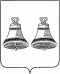 